Отчет о проведении предметной недели по английскому языку.В соответствии с планом работы школы и с целью повышения профессиональной компетентности учителей, а также для развития познавательной и творческой активности обучающихся, пробуждения интереса к предмету, развития навыков, углубления и расширения знаний обучающихся в период с 21 по 25 февраля 2019 года в МБОУ «Самофаловская СШ» была проведена   неделя   английского языка. Мероприятия, разработанные и проведенные учителями А.Н. Болтенковой и Н.М. Сотниковой, были утверждены приказом по школе «О проведении   предметной недели английского языка» от 21.01.19 № 10.  Цель данного мероприятия: 1. Развитие интереса к изучению данной дисциплины, повышение образовательного уровня, повышение компетентности учителей.  2.Создать положительную мотивацию к учебному предмету, укрепить межпредметные связи с  другими предметами.Задачи:1.Развивать навыки устной и разговорной речи, полученные в ходе учебного процесса. 2.Активизировать лексические единицы в речи.3.Совершенствовать фонетические навыки у обучающихся.4.Расширить языковую и коммуникативную компетенцию. 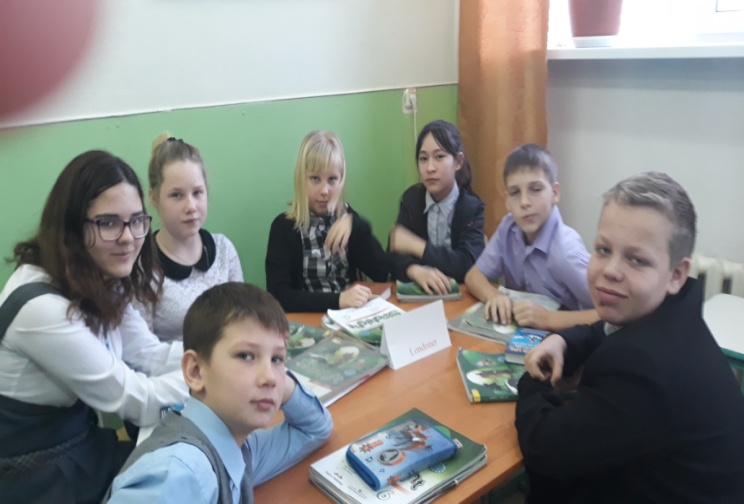 В рамках реализации программы предметной недели проведены следующие мероприятия:  Обучающиеся с 5-го по 11 класс приняли участие в конкурсе на лучшую тетрадь по английскому языку (5 «А» класс: Горбунова А.; 5 «Б» класс: Лейман М.; 6 класс: ЕрёминаА.; 7 «А» класс: Литвинова С.; 7 «Б» класс: Чучманова В.; 8 «А» класс: Илларионова В.,8 «Б» класс: Козырева Я.; 9 «А» класс: Просина П., Юргалов Д., 9 «Б» класс: Кокарева В.; 10 класс - Гарипова А.; 11 класс – Кочергина И.). Выводы: Предметная неделя по английскому языку имеет большое общеобразовательное, воспитательное и развивающее значение. Она не только углубляет и расширяет знания иностранного языка, но и способствует расширению культурологического кругозора обучающихся, развитию их творческой активности, эстетического вкуса и, как следствие, повышает мотивацию к изучению языка и культуры другой страны. Предметная неделя английского языка по своему характеру является массовой формой образовательной деятельности, в которой приняли участие обучающиеся со 2 по 11 классы, а по своей структуре является комплексной, так как включает комплекс разных по смыслу и форме мероприятий, которые направлены на реализацию задач комплексного подхода к образованию обучающихся. Итоги были подведены на общешкольной линейке. Обучающиеся получили грамоты.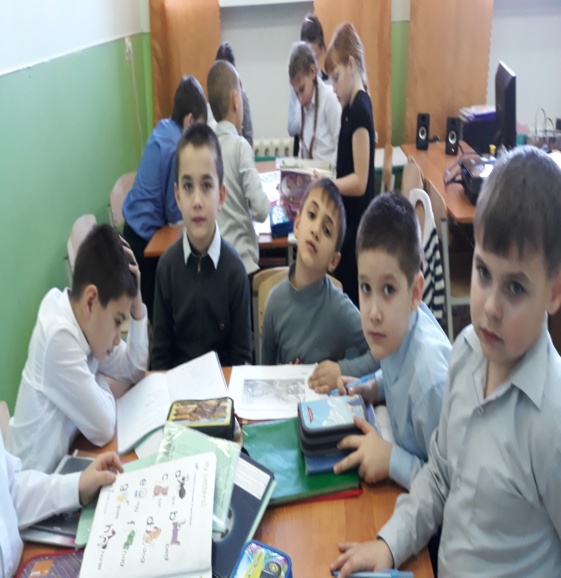 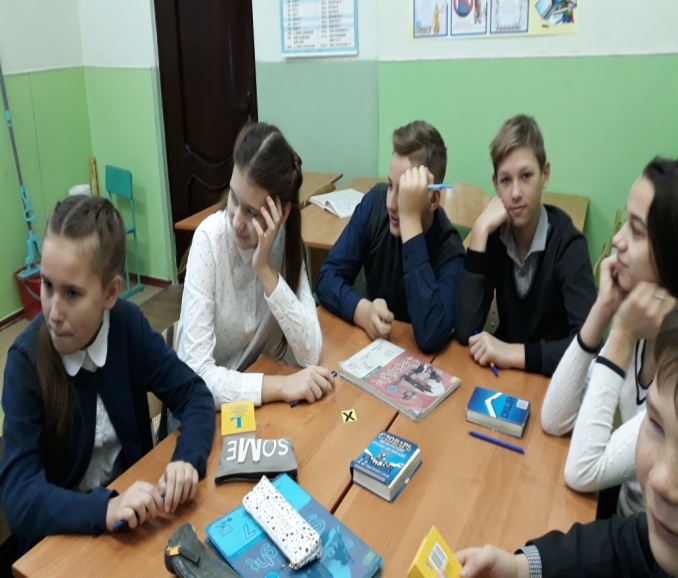 